POST-SURGICAL INSTRUCTIONS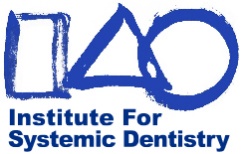 Name  __________________________________________________ Date of Surgery ___________________________________________	    ______________________________________________________________
 BEFORE the SURGERYMeals  Supplements  Medication	WHAT to DO > Eat a large meal containing protein the morning of your surgery
or any dental procedureWHAT NOT to DO >  Do NOT take Vitamin C the day of a dental procedure or surgery that requires
 local anesthetic (like Novocaine) – the vitamin will inactivate the anesthetic |
 Vitamin C can be taken after surgery Do NOT take Omega 3 (found in fish oils) or NSAIDS (Aspirin and Advil-based
 medications) 3 days prior to surgery or blood may not coagulate Discontinue use of blood thinners – Coumadin, Plavix or other anti-coagulants –
 4 - 5 days before surgery | Patient must be under the care of a physician DAY of the SURGERYHealing begins as soon as the bleeding stops | Forming a blood clot		WHAT to DO > Bite down on the cotton gauze rolls (provided) until bleeding stops –		when the bleeding stops a clot will form, which will protect the site from pain and infectionWHAT NOT to DO >  Avoid sipping from a cup, spoon or straw – the pressure may dislodge the clot Do not spit or rinse – tilt your head to the side and dribble – you may drink water
 if you do not sip but use gravity to swallow Do not smoke for as long as instructed – smoking will result in pain, infection
 and failure Do not put ice on your face – ice cuts off the blood supply to a wounded area and
 can result in bone death (Osteonecrosis), which can cause infection (Osteomyelitis) Be careful eating– eating may infect the site or dislodge the clot. Eating scrambled
 eggs on the other side of the mouth minimizes trauma to the site. Do not brush your teeth the first day of surgeryPOSSIBLE COMPLICATIONS Abnormal bleeding (hemorrhaging) may occur if you dislodge or disturb
 the clot or after anesthesia wears off or for no apparent reasonWHAT to DO > If excessive bleeding occurs, use a moistened black tea bag
(such as Lipton) and place it on the site | Bite gently, but be careful NOT to break
the tea bag open in your mouthSleeping or RestingWHAT to DO > Sleep at a 45 degree angle with 2 pillows under your head
to keep the surgical site elevated above the heart to prevent hemorrhagingIf you have an extensive wound or a lot of oozing, you may sleep with a gauze
roll in your mouth or a black tea bag next to the bed if bleeding occurs at night ONE DAY AFTER the SURGERYMealtimesWHAT to DO > Eat soft foods (protein and vegetables) for a week after surgery After eating, gently rinse with warm water and sea salt – Do not use salt with
   anti-caking agents such as aluminum, which may compromise your immune systemWHAT NOT to DO > Avoid sugar in all forms (drinks, shakes, alcohol, sweets) as sugar is known to
   compromise the immune system raising the possibility of infection Avoid acid beverages such as coffee and orange juice which may disturb the siteTooth CareWHAT to DO > You may brush your teeth the day after surgery, but do not brush
the wound or sutures | A wet Q-tip may be used to clean the surgical site 